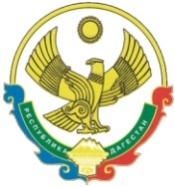 РЕСПУБЛИКА  ДАГЕСТАНСОБРАНИЕ   ДЕПУТАТОВГОРОДСКОГО ОКРУГА «ГОРОД КАСПИЙСК»368300, РД, г. Каспийск, ул. Орджоникидзе, 12, тел. 8 (246) 5-12-88, факс 8 (246) 5-12-88 сайт: kasp.info@yandex.ru.	22 мая  2017  годаРЕШЕНИЕ № 9019-ой очередной сессии Собраниядепутатов городского округа «город Каспийск»шестого созыва «О внесении изменений и дополнений в Устав городского округа «город Каспийск»С целью приведения Устава городского округа «город Каспийск» в соответствие с Федеральным законом от 06.10.2003 г. № 131-ФЗ «Об общих принципах организации местного самоуправления в Российской Федерации» Собрание депутатов городского округа «город Каспийск»,РЕШАЕТ:I. Внести в Устав городского округа «город Каспийск» следующие изменения и дополнения:1) третий абзац статьи 1 изложить в следующей редакции:«День городского округа «город Каспийск» отмечается ежегодно – 17 сентября. В случае если день города приходится на рабочий день, празднование дня города проводится в первый выходной день.»;2) часть 2 статьи 3 изложить в следующей редакции:«2. Территорию городского округа составляют земли населенных пунктов, прилегающие к ним земли общего пользования, рекреационные земли, земли для развития городского округа.»;3) в пункте 16 статьи 7 слова «организация отдыха детей в каникулярное время» заменить словами «осуществление в пределах своих полномочий мероприятий по обеспечению организации отдыха детей в каникулярное время, включая мероприятия по обеспечению безопасности их жизни и здоровья»;4) часть 6 статьи 16 дополнить словами «а в случае выдвижения инициативы проведения референдума избирательным объединением, иным общественным объединением ходатайство должно быть подписано всеми членами руководящего органа этого избирательного объединения, иного общественного объединения либо руководящего органа его регионального отделения или иного структурного подразделения (соответственно уровню референдума), поддержавшими решение о выдвижении инициативы проведения референдума.»;5) пункт 1 части 3 статьи 22 изложить в следующей редакции:«1. Проект устава городского округа, а также проект муниципального нормативного правового акта о внесении изменений и дополнений в данный устав, кроме случаев, когда в устав городского округа вносятся изменения в форме точного воспроизведения положений Конституции Российской Федерации, федеральных законов, Конституции Республики Дагестан или законов Республики Дагестан в целях приведения данного устава в соответствие с этими нормативными правовыми актами.»;6) пункт 3 части 1 статьи 33 изложить в следующей редакции:«3. В случае преобразования городского округа, осуществляемого в соответствии с частями 7, 7.1 статьи 13 Федерального закона от 06.10.2003г. №131-ФЗ, а также в случае упразднения городского округа.»;7) пункт 1 части 6 статьи 34 изложить в следующей редакции: «1. Заниматься предпринимательской деятельностью лично или через доверенных лиц, участвовать в управлении коммерческой организацией или в управлении некоммерческой организацией (за исключением участия в управлении совета муниципальных образований Республики Дагестан, иных объединений муниципальных образований, политической партией, участия в съезде (конференции) или общем собрании иной общественной организации, жилищного, жилищно-строительного, гаражного кооперативов, садоводческого, огороднического, дачного потребительских кооперативов, товарищества собственников недвижимости), кроме случаев, предусмотренных федеральными законами, и случаев, если участие в управлении организацией осуществляется в соответствии с законодательством Российской Федерации от имени органа местного самоуправления.»;8) статью 35 часть 3 дополнить абзацем следующего содержания:« В случае обращения высшего должностного лица Республики Дагестан с заявлением о досрочном прекращении полномочий депутата Собрания депутатов городского округа днем появления основания для досрочного прекращения полномочий является день поступления в Собрание депутатов городского округа данного заявления.»;а) дополнить частью 2.2 статью 35:«2.2. Сведения о доходах, расходах, об имуществе и обязательствах имущественного характера, представленные лицами, замещающими муниципальные должности, согласно Закону Республика Дагестан от 10.06.2008 № 28 «О Перечне муниципальных должностей и Реестре должностей муниципальной службы в Республике Дагестан», размещаются на официальных сайтах органов местного самоуправления в информационно- телекоммуникационной сети «Интернет» и (или) предоставляются для опубликования средствам массовой информации в порядке, определяемом муниципальными правовыми актами.»;8) в статье 36: а) часть 3 дополнить абзацем следующего содержания: « Для осуществления главой городского округа отдельных государственных полномочий, переданных органам местного самоуправления, при проведении конкурса предпочтительным является наличие у кандидата на должность главы городского округа высшего образования не ниже уровня специалитета, магистратуры, а также управленческих навыков.»;б) часть 7 изложить в следующей редакции:«7. Глава городского округа должен соблюдать ограничения, запреты, исполнять обязанности, которые установлены Федеральным законом от 25 декабря 2008 года № 273-ФЗ «О противодействии коррупции», Федеральным законом от 3 декабря 2012 года № 230-ФЗ «О контроле за соответствием расходов лиц, замещающих государственные должности, и иных лиц их доходам», Федеральным законом от 7 мая 2013 года № 79-ФЗ «О запрете отдельным категориям лиц открывать и иметь счета (вклады), хранить наличные денежные средства и ценности в иностранных банках, расположенных за пределами территории Российской Федерации, владеть и (или) пользоваться иностранными финансовыми инструментами.»; в) дополнить частью 7.1 следующего содержания:«7.1. Сведения о доходах, расходах, об имуществе и обязательствах имущественного характера, представленные Главой городского округа, размещаются на официальных сайтах органов местного самоуправления в информационно- телекоммуникационной сети «Интернет» и (или) предоставляются для опубликования средствам массовой информации в порядке, определяемом муниципальными правовыми актами.»;г) пункт 1 части 8 изложить в следующей редакции:«1) заниматься предпринимательской деятельностью лично или через доверенных лиц, участвовать в управлении коммерческой организацией или в управлении некоммерческой организацией (за исключением участия в управлении совета муниципальных образований Республики Дагестан, иных объединений муниципальных образований, политической партией, участия в съезде (конференции) или общем собрании иной общественной организации, жилищного, жилищно-строительного, гаражного кооперативов, садоводческого, огороднического, дачного потребительских кооперативов, товарищества собственников недвижимости), кроме случаев предусмотренных федеральными законами, и случаев, если участие в управлении организацией осуществляется в соответствии с законодательством Российской Федерации от имени органа местного самоуправления.»;д) часть 13 изложить в следующей редакции:«13.  В случае досрочного прекращения полномочий главы городского округа либо применения к нему по решению суда мер процессуального принуждения в виде заключения под стражу или временного отстранения от должности его полномочия временно исполняет заместитель Главы  городского округа в соответствии с настоящим Уставом, правовым актом главы городского округа о распределении обязанностей или специально изданным по данному вопросу правовым актом Главы городского округа.»;9) пункт 12 части 1 статьи 38 изложить в следующей редакции:«12.  Преобразования городского округа, осуществляемого в соответствии с частями 7, 7.1 статьи 13 Федерального закона от 06.10.2003г. №131-ФЗ, а также в случае упразднения городского округа»;         10) статью 45 изложить в следующей редакции:          «Статья 45.Муниципальная служба, должности муниципальной службы         1. Муниципальная служба – профессиональная деятельность граждан, которая осуществляется на постоянной основе на должностях муниципальной службы, замещаемых путем заключения трудового договора (контракта).         2. Должности муниципальной службы городского округа  (далее – должности муниципальной службы) устанавливаются решением Собрания депутатов городского округа в соответствии с Законом Республики Дагестан от 10.06.2008 года № 28 «О перечне муниципальных должностей и реестре должностей муниципальной службы в Республике Дагестан».         3. Для замещения должности муниципальной службы требуется соответствие квалификационным требованиям к уровню профессионального образования, стажу муниципальной службы или работы по специальности, направлению подготовки, знаниям и умениям, которые необходимы для исполнения должностных обязанностей, а также при наличии соответствующего решения представителя нанимателя (работодателя) - к специальности, направлению подготовки.         Квалификационные требования к уровню профессионального образования, стажу муниципальной службы или стажу работы по специальности, направлению подготовки, необходимым для замещения должностей муниципальной службы, устанавливаются муниципальными правовыми актами на основе типовых квалификационных требований для замещения должностей муниципальной службы, которые определяются законом субъекта Российской Федерации в соответствии с классификацией должностей муниципальной службы.         Квалификационные требования к знаниям и умениям, которые необходимы для исполнения должностных обязанностей, устанавливаются в зависимости от области и вида профессиональной служебной деятельности муниципального служащего его должностной инструкцией.         Должностной инструкцией муниципального служащего могут также предусматриваться квалификационные требования к специальности, направлению подготовки.        4. Муниципальным служащим городского округа (далее – муниципальный служащий) является гражданин, исполняющий в порядке, определенном муниципальными правовыми актами в соответствии с федеральными и законами Республики Дагестан, обязанности по должности муниципальной службы за денежное содержание, выплачиваемое за счет средств бюджета городского округа.»;           11) статью 47 дополнить частью 9 следующего содержания:          «9. Муниципальные нормативные правовые акты городского округа, затрагивающие вопросы осуществления предпринимательской и инвестиционной деятельности, в целях выявления положений, необоснованно затрудняющих осуществление предпринимательской и инвестиционной деятельности, подлежат экспертизе, проводимой органами местного самоуправления городского округа в порядке, установленном муниципальными нормативными правовыми актами в соответствии с Законом Республики Дагестан от 11.12.2014 №89.»;         12) в статье 48:           а) абзац 2 части 2 изложить в следующей редакции:«Не требуется официальное опубликование (обнародование) порядка учета предложений по проекту муниципального правового акта о внесении изменений и дополнений в устав городского округа, а также порядка участия граждан в его обсуждении в случае, когда в устав городского округа вносятся изменения в форме точного воспроизведения положений Конституции Российской Федерации, федеральных законов, Конституции Республики Дагестан или законов Республики Дагестан в целях приведения данного устава в соответствие с этими нормативными правовыми актами.»;  б) в части 6 после слов «представительного органа муниципального образования», дополнить словами «избираемого на муниципальных выборах»;  в) дополнить частью 7 следующего содержания:«7. Приведение устава городского округа в соответствие с федеральным законом, законом Республики Дагестан осуществляется в установленный этими законодательными актами срок. В случае, если федеральным законом, законом Республики Дагестан указанный срок не установлен, срок приведения устава городского округа в соответствие с федеральным законом, законом Республики Дагестан определяется с учетом даты вступления в силу соответствующего федерального закона, закона Республики Дагестан, необходимости официального опубликования (обнародования) и обсуждения на публичных слушаниях проекта муниципального правового акта о внесении изменений и дополнений в устав муниципального образования, учета предложений граждан по нему, периодичности заседаний представительного органа муниципального образования, сроков государственной регистрации и официального опубликования  (обнародования) такого муниципального правового акта и, как правило, не должен превышать шесть месяцев.»;13) часть 6 статьи 49 изложить в следующей редакции:«6. Проекты муниципальных нормативных правовых актов городского округа, устанавливающие новые или изменяющие ранее предусмотренные муниципальными нормативными правовыми актами обязанности для субъектов предпринимательской и инвестиционной деятельности, подлежат оценке регулирующего воздействия, проводимой органами местного самоуправления городского округа в порядке, установленном муниципальными нормативными правовыми актами в соответствии с Законом Республики Дагестан от 11.12.2014 №89, за исключением: 1) проектов нормативных правовых актов Собрания депутатов городского округа, устанавливающих, изменяющих, приостанавливающих, отменяющих местные налоги и сборы; 2) проектов нормативных правовых актов Собрания депутатов городского округа, регулирующих бюджетные правоотношения;Оценка регулирующего воздействия проектов муниципальных нормативных правовых актов проводится в целях выявления положений, вводящих избыточные обязанности, запреты и ограничения для субъектов предпринимательской и инвестиционной деятельности или способствующих их введению, а также положений, способствующих возникновению необоснованных расходов субъектов предпринимательской и инвестиционной деятельности и местных бюджетов.»;14) пункт 4 части 2 статьи 74 изложить в следующей редакции:«4. Несоблюдение ограничений, запретов, неисполнение обязанностей, которые установлены Федеральным законом от 25 декабря 2008 года № 273-ФЗ «О противодействии коррупции»,  Федеральным законом от 3 декабря 2012 года № 230-ФЗ «О контроле за соответствием расходов лиц, замещающих государственные должности, и иных лиц их доходам»,  Федеральным законом от 7 мая 2013 года № 79-ФЗ «О запрете отдельным категориям лиц открывать и иметь счета (вклады), хранить наличные денежные средства и ценности в иностранных банках, расположенных за пределами территории Российской Федерации, владеть и (или) пользоваться иностранными финансовыми инструментами.»;          15) дополнить частью 4 статьи 76 следующего содержания:«4. Положения настоящей статьи не применяются в случаях, если федеральными законами установлен иной порядок организации и проведения контроля (надзора) за деятельностью органов местного самоуправления и должностных лиц органов местного самоуправления, а также к мероприятиям по контролю (надзору), проводимым должностными лицами органов федеральной службы безопасности.»;          II. Главе городского округа «город Каспийск» в порядке, установленном Федеральным законом от 21.07.2005 года № 97-ФЗ «О государственной регистрации Уставов муниципальных образований» представить настоящее Решение «О внесении изменений и дополнений в Устав городского округа «город Каспийск» на государственную регистрацию в Управление Министерства юстиции Российской Федерации по Республике Дагестан.          III. Главе городского округа «город Каспийск» опубликовать Решение «О внесении изменений и дополнений в Устав городского округа «город Каспийск» в течении семи дней со дня его поступления из Управления Министерства юстиции Российской Федерации по Республике Дагестан после его государственной регистрации.          IV. Настоящее Решение после государственной регистрации вступает в силу со дня его официального опубликования.Глава  городского округа «город Каспийск»                                                                            М.С. АбдулаевПредседатель Собрания депутатов           городского округа «город Каспийск»                                    А.Д.Джаватов